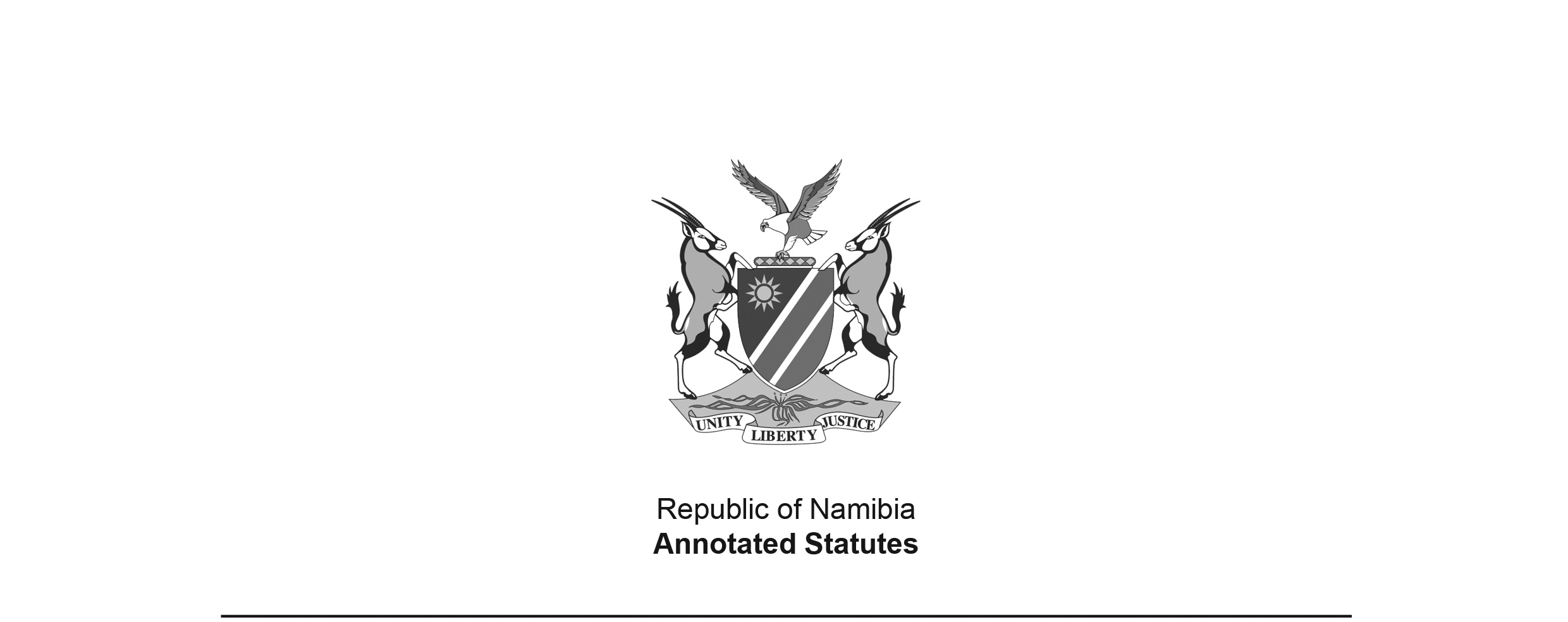 Sperrgebiet-Delimitation Proclamation 11 of 1920(OG 29)came into force on date of publication: 5 March 1920as supplemented bySperrgebiet-Delimitation Proclamation 35 of 1922 (OG 99)came into force on date of publication: 15 December 1922;section 4 of Proc. 35 of 1922 provides: “This Proclamation shall be read 
as one with Proclamation No. 11 of 1920 and its provisions shall be in addition thereto 
and not in substitution of any provisions therein contained.”PROCLAMATIONBY HIS HONOUR SIR EDMOND HOWARD LACAM GORGES, KNIGHT COMMANDER OF THE MOST DISTINGUISHED ORDER OF SAINT MICHAEL AND SAINT GEORGE, A MEMBER OF THE ROYAL VICTORIAN ORDER, ADMINISTRATOR OF THE PROTECTORATE OF SOUTH WEST AFRICA IN MILITARY OCCUPATION 
OF THE UNION FORCES [This Proclamation has no long title. The date of signature appears at the bottom of the Proclamation.]ARRANGEMENT OF SECTIONS[The provisions in this Proclamation have no headings.]WHEREAS it is desirable to define more accurately the dimensions of the territory known as the Sperrgebiet, referred to in the Ordinance of the German Imperial Colonial Office of the 22nd September, 1908,NOW THEREFORE, under and by virtue of the powers in me vested, I do hereby declare, proclaim and make known that the territory described in the said Ordinance as bordered:In the north by the 26th degree southern latitude;In the south by the northern bank of the Orange River;In the west by the Atlantic Ocean; andIn the east by a line running at a distance of one hundred kilometres from the seashore and parallel thereto,is delimited as follows:-Eastern boundary.		Commencing in the north-east at the beacon 1, 100 kilometres from the coast on the 26° southern latitude, then southwards through the beacons 2, 3, 4, 5, 6, 7, 8, 9, to the beacon 10 on the north bank of the Orange River.Southern boundary.	Thence westwards along the north bank of the Orange River to the Atlantic coast line.Western boundary.		Thence northwards along the Atlantic coast line to the beacon 11 on the seashore on the 26° southern latitude.Northern boundary.	Thence eastwards along the 26° southern latitude to the point of origin at beacon 1,as shewn on the plan of the Sperrgebiet filed in the office of the Inspector of Mines at Windhuk and Luderitzbucht.The following geographical co-ordinates and descriptions apply to the above-mentioned beacons, viz:-GOD SAVE THE KING.Given under my hand at Windhuk this 4th day of February, 1920.E. H. L. GorgesAdministrator.***Sperrgebiet-Delimitation Proclamation 35 of 1922(OG 99)came into force on date of publication: 15 December 1922PROCLAMATIONBY HIS HONOUR GIJSBERT REITZ HOFMEYR, A COMPANION OF THE MOST DISTINGUISHED ORDER OF SAINT MICHAEL AND SAINT GEORGE, ADMINISTRATOR OF SOUTH WEST AFRICA[This Proclamation has no long title. The date of signature appears at the bottom of the Proclamation.]ARRANGEMENT OF SECTIONS[The provisions in this Proclamation have no headings.]WHEREAS it is desirable to dispel any doubt regarding the precise dimensions of the territory known as the Sperrgebiet specified in the Ordinance of the German Imperial Colonial Office of the 22nd September, 1908, and defined in Proclamation of the Administrator of the Protectorate of South-West Africa, No. 11 of 1920 and to declare more accurately the extent of the aforesaid territory subject to the provisions of clause III of the German Imperial Mining Ordinance of the 12th May, 1910;NOW THEREFORE, under and by virtue of the powers in me vested, I do hereby proclaim, declare and make known as follows:-1. 	The territory known as the Sperrgebiet defined in Proclamation of the Administrator of the Protectorate of South-West Africa, No. 11 of 1920, shall include:(1)	the undermentioned areas as surveyed and transferred to the German Imperial Government by the Deutsche Kolonial Gesellschaft in terms of agreements dated respectively the 19th July and 15th August, 1906, and the 5th July and 27th August, 1907, between the aforesaid Government and the said Gesellschaft, viz:(a) 	the portion of the strip of land 60 metres in width extending along, under and on either side of the railway line from Luderitz to Keetmanshoop between Kilometre 4 near Luderitz and the point of intersection of the said railway line with the eastern boundary of the said Sperrgebiet;(b) 	the areas for station sites at Rothkuppe, Tschaukaib and Garub; and(c) 	an area two hectares in extent at the railway crossing at Garub;(2) 	the farm No. 27 known as “Marmora” situate in the district of Luderitz.2. 	The said territory of the Sperrgebiet including the areas mentioned in section one hereof shall be deemed as from the 12th May, 1910, to be subject to the provisions of clause III of the said German Imperial Mining Ordinance of the 12th May 1910, and the exclusive mining title thereby conferred upon and in favour of the Administration of South-West Africa shall continue to be of full force and effect.3. 	The provisions of this Proclamation shall not be operative in respect of any portion or portions of the areas described in paragraph (a) of section one which are at present or may hereafter be in use for railway purposes, or are legally held as mining claims.4. 	This Proclamation shall be read as one with Proclamation No. 11 of 1920 and its provisions shall be in addition thereto and not in substitution of any provisions therein contained.GOD SAVE THE KING.Given under my hand and seal at Windhoek this 1st day of December, 1922.GIJS. R. HOFMEYR,Administrator.Beacon No. 126.00' 15.57' LatitudeLongitudeIn the dunes west of NamtibBeacon No. 226.20' 15.58' LatitudeLongitudeAbout 8 kilometres N. N. W. of Tafelkuppe.Beacon No. 326.25' 16.7' LatitudeLongitudeAbout 6 km. N. N. W. of trigonometrical point Kleinspitz.Beacon No. 426.38' 16.10' LatitudeLongitudeNear point “km. 5“ of the east boundary of the Fiskusblock 12 near Narisis.Beacon No. 526.40' 16.5' LatitudeLongitudeAbout 1½ km. N. N. W. of Sesselberg, and about 1½ km. S. W. of the Erzberg.Beacon No. 626.54' 16.10' LatitudeLongitudeAbout 1 km. south of Bankwater Ganaam.Beacon No. 726.55' 16.14' LatitudeLongitudeAbout 1½ km. N. N. W. of the south-west corner of the farm Kubub.Beacon No. 827.18' 16.l8' LatitudeLongitudeAbout 1 km. north of the confluence of the Anib and Auns Rivers.Beacon No. 927.57' 16.42' LatitudeLongitudeAbout 7 km north of the watering place Obib.Beacon No. 1028.8' 16.53' LatitudeLongitudeOn the northern peak of the Dreigratberg at the Orange River.Beacon No. 1126.00' 14.58' LatitudeLongitude[blank in Official Gazette]